CURRICULUM VITAE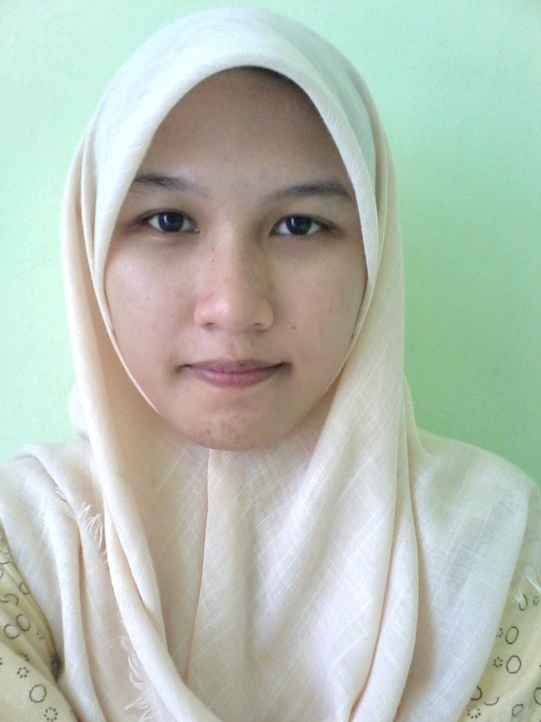 DATA PRIBADINama			: Mawaddatus Su’udah	Tempat, Tanggal Lahir	: Gresik, 09 September 1995Jenis Kelamin		: PerempuanTinggi, Berat Badan	: 154 cm, 50 kgAgama 			: IslamAlamat	: Jl. Ketamukti Gang Buni RT 05/09 No. 88E Cierendeu, Ciputat Timur, Tangerang Selatan.Status	: Belum MenikahTelepon	: 085717753276Email	: mawaddahsuudah@gmailcomRIWAYAT PENDIDIKAN2001-2007	: SDN Mendogo Lamongan, Jawa Timur2007-2010	: MTs. Tarbiyatut Tholabah Lamongan, Jawa Timur2010-2013	: SMA Darul Ulum 2 Unggulan Cambridge International School ID 113 Jombang, Jawa Timur2013-Sekarang	: UIN Syarif Hidayatullah Jakarta  PENGALAMAN DAN KEMAMPUANWebsite and Dekstop Developer (Junior Level Programming). Saya pernah membuat aplikasi sederhana tentang data mining untuk penentuan keputusan terhadap terjadinya pencurian motor untuk desktop application, membuat aplikasi penentuan keputusan untuk penentuan tentang penerbitan naskah buku berbasis website, dan membuat aplikasi untuk sistem informasi akuntansi siklus pengeluaran berbasis website.Memiliki sertifikasi untuk Supply Chain Management Level-I, Sertifikasi Internasional kategori Supply Chain Professional, dan seritifikasi Microsoft untuk kategori database fundamentals.Kemampuan dalam mengoperasikan Microsoft office (Word, Excel, Power Point, Access, dan Publisher).Kemampuan Bahasa: Indonesia, Inggris.Mengikuti komunitas Microsoft User Group Indonesia (MUGI) di UIN Syarif Hidayatullah Jakarta.Mengikuti Ekstrakurikuler teater, dan green club pada masa SMA.